SUPPORTING INFORMATIONDevelopment and validation of a GC-MS method for soybean organ-specific metabolomicsBao-yu Hu,a,1 Cai-qiong Yang,a,b,1 Nasir Iqbal,a Jun-cai Deng,a Jing Zhang,a Wen-yu Yang*a and Jiang Liu*a,ba Key Laboratory of Crop Ecophysiology and Farming System in Southwest, Ministry of Agriculture, Chengdu 611130, Chinab Institute of Ecological Agriculture, Sichuan Agricultural University, Chengdu 611130, Chinac College of Horticulture, Sichuan Agricultural University, Chengdu 611130, ChinaAppendix A. Supplementary dataTable S1 Variation of peak area of same metabolites exacted by different solvent system in seedTable S2 Table S2 Variation of peak area of same metabolites exacted by different solvent system in podTable S3 Identified metabolites in soybean seedTable S4 Identified metabolites in soybean podFigure S1 Total ion chromatograms of 10 different solvent systems for soybean seed (a) and pod (b).Figure S2 Numbers of extracted peaks (a and c) and sum of relative peak area of common substances (b and d) of 10 different solvent systems for soybean seed and pod, respectively.* Corresponding author (J. Liu). Tel.: +28 86290960; fax: +28 86290870.E-mail address: jiangliu@sicau.edu.cn (J. Liu), mssiyangwy@sicau.edu.cn (W.-Y. Yang).1 These authors contributed equally to this work.Table S1 Variation of peak area of same metabolites exacted by different solvent system in seedNote: The table shows the relative peak area ± SE.Table S2 Variation of peak area of same metabolites exacted by different solvent system in podNote: The table shows the relative peak area ± SETable S3 Identified metabolites in soybean seedNote: TMS: Tetramethyl silane; MEOX: Methoxy; cell with colors indicate the key metabolites with a VIP score greater than 1 in PLS-DATable S4 Identified metabolites in soybean podNote: TMS: Tetramethyl silane; MEOX: Methoxy; cell with colors indicate the key metabolites with a VIP score greater than 1 in PLS-DA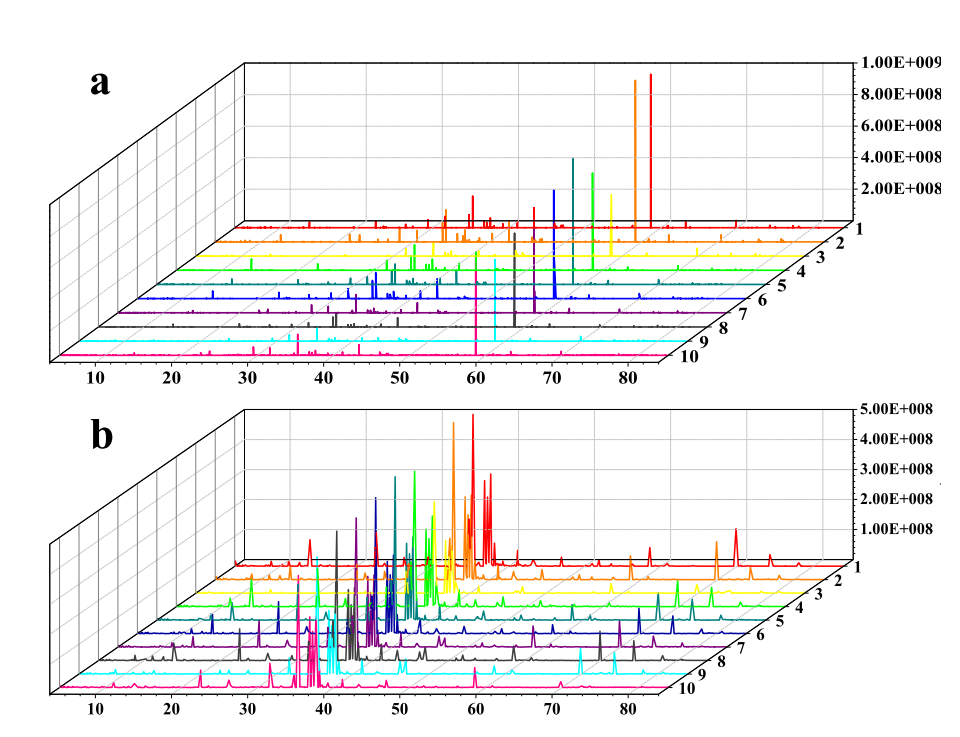 Figure S1 Total ion chromatograms of 10 different solvent systems for soybean seed (a) and pod (b). The X represents time and its unit is min. The Y axis represents 10 different solvents. The Z axis represents peak intensity and its unit is PA.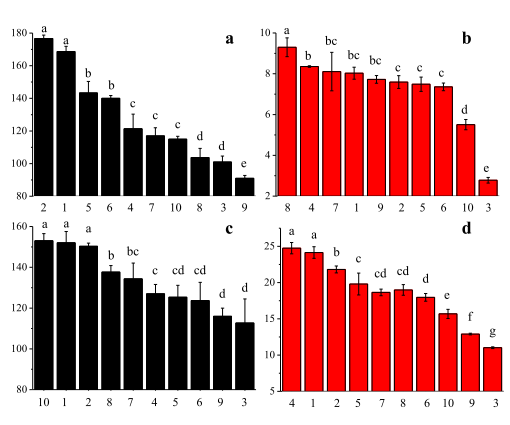 Figure S2 Numbers of extracted peaks (a and c) and sum of relative peak area of common substances (b and d) of 10 different solvent systems (X axis) for soybean seed and pod, respectively. Different lowercase letters indicate the significant differences among 10 different solvents by Tukey’s test at P ＜ 0.05. Error bar show SE of the mean (three biological replicates).Solvent SystemSolvent SystemSolvent SystemSolvent SystemSolvent SystemSolvent SystemSolvent SystemSolvent SystemSolvent SystemSolvent SystemSolvent SystemSolvent SystemSolvent System12345678910CV(%)PhenolTotal phenol0.261±0.0030.240±0.0080.183±0.0020.143±0.0030.274±0.0150.154±0.0030.317±0.0130.375±0.0130.210±0.0060.223±0.00828.798PhenolCatechin0.012±0.0010.015±0.0000.01±0.0000.008±0.0000.012±0.0000.009±0.0000.012±0.0000.013±0.0010.008±0.0000.01±0.00019.757PhenolEpicatechin0.249±0.0030.225±0.0080.173±0.0020.135±0.0030.262±0.0140.145±0.0030.306±0.0130.361±0.0130.202±0.0060.213±0.00929.519AlcoholTotal alcohol0.956±0.0281.104±0.0270.505±0.0141.097±0.0530.911±0.0140.978±0.0380.990±0.0560.896±0.0190.810±0.0101.072±0.02718.009Alcoholmyo-Inositol0.226±0.0250.343±0.0090.055±0.0040.406±0.0390.387±0.0320.412±0.0330.352±0.0220.366±0.0410.120±0.0230.291±0.00539.722AlcoholD-Pinitol0.665±0.0130.604±0.0150.436±0.0110.596±0.0110.408±0.0130.467±0.0050.545±0.0390.414±0.0260.641±0.0130.709±0.02719.151Alcoholallo-Inositol0.065±0.0030.157±0.0040.013±0.0020.095±0.0030.117±0.0040.099±0.0010.093±0.0060.116±0.0040.049±0.0010.072±0.00343.340SugerTotal suger6.599±0.0805.880±0.0721.832±0.0366.907±0.0696.038±0.1276.108±0.0366.691±0.2507.948±0.1596.546±0.0714.084±0.05427.833SugerGalactose0.052±0.0040.042±0.0010.218±0.0090.058±0.0020.033±0.0050.022±0.0040.170±0.0040.163±0.0050.184±0.0140.182±0.01564.691SugerSucrose6.548±0.0785.838±0.0721.614±0.0276.849±0.0686.005±0.1276.085±0.0356.520±0.2477.786±0.1646.362±0.0853.902±0.06928.920Fatty acidTotal fatty acid0.211±0.0110.369±0.0060.259±0.0050.206±0.0080.263±0.0060.117±0.0020.108±0.0050.079±0.0030.159±0.0070.126±0.00344.775Fatty acidPalmitic acid0.139±0.0040.271±0.0060.136±0.0030.158±0.0090.194±0.0050.072±0.0010.048±0.0030.040±0.0030.085±0.0050.056±0.00258.719Fatty acidOctadecanoic acid0.043±0.0050.033±0.0010.045±0.0010.036±0.0020.038±0.0020.026±0.0010.025±0.0020.024±0.0020.032±0.0020.030±0.00120.972Fatty acidLinoleic acid0.029±0.0050.065±0.0000.078±0.0040.012±0.0010.032±0.0020.019±0.0010.036±0.0000.016±0.0000.041±0.0030.040±0.00254.218Solvent SystemSolvent SystemSolvent SystemSolvent SystemSolvent SystemSolvent SystemSolvent SystemSolvent SystemSolvent SystemSolvent SystemSolvent SystemSolvent SystemSolvent System12345678910CV(%)CV(%)AcidTotal acid5.308±0.0304.706±0.0440.088±0.0026.852±0.1244.336±0.2824.364±0.0453.116±0.0404.146±0.1370.527±0.0101.644±0.01861.49261.492AcidMalic acid3.207±0.0232.751±0.0280.058±0.0022.996±0.042.957±0.1012.765±0.0112.225±0.0322.717±0.0060.408±0.0061.191±0.00153.99853.998AcidFumaric acid0.092±0.0020.079±0.0010.009±0.0000.089±0.0030.095±0.0080.082±0.0020.071±0.0010.066±0.0060.043±0.0020.044±0.00441.02441.024AcidPhosphoric acid1.918±0.0041.800±0.0140.017±0.0013.688±0.0991.205±0.1871.443±0.0600.756±0.0081.298±0.1140.040±0.0010.348±0.02287.45487.454AcidGlyoxylic acid0.092±0.0020.075±0.0010.005±0.0000.078±0.0020.078±0.0030.074±0.0010.063±0.0030.065±0.0020.036±0.0010.061±0.00140.05340.053AlcoholTotal alcohol10.642±0.2439.252±0.2857.805±0.0177.920±0.1199.172±0.1816.831±0.1259.281±0.0728.650±0.1176.569±0.0697.382±0.02915.25115.251AlcoholGlycerol0.416±0.0530.254±0.0020.158±0.0021.669±0.0490.235±0.0091.197±0.0040.146±0.0120.181±0.0150.212±0.0190.172±0.009113.853113.853Alcoholmyo-Inositol0.528±0.0620.324±0.0060.058±0.0040.422±0.0210.296±0.0100.356±0.0040.276±0.0020.544±0.0480.155±0.0030.123±0.00653.05653.056AlcoholD-Pinitol9.585±0.3358.572±0.2807.519±0.0145.756±0.1168.526±0.1755.178±0.1248.761±0.0597.821±0.0616.112±0.0827.000±0.03519.34719.347AlcoholArabitol0.016±0.0010.015±0.0020.012±0.0000.013±0.0000.024±0.0030.012±0.0000.012±0.0000.017±0.0010.012±0.0000.009±0.00028.74528.745AlcoholMannitol0.097±0.0030.087±0.0000.058±0.0000.061±0.0150.092±0.0030.088±0.0000.086±0.0010.087±0.0020.078±0.0020.089±0.00315.73015.730SugerTotal suger7.102±0.0826.700±0.2062.560±0.0119.138±0.1845.296±0.0685.985±0.1295.291±0.0695.343±0.0424.640±0.0816.134±0.18629.40529.405SugerGalactose6.954±0.0816.619±0.2032.508±0.0088.303±0.1415.183±0.0625.867±0.1295.207±0.0765.235±0.0434.547±0.0806.040±0.18627.40727.407SugerLyxose0.148±0.0020.081±0.0030.052±0.0040.834±0.0500.113±0.0060.118±0.0010.084±0.0070.108±0.0010.093±0.0010.094±0.004135.479135.479Fatty acidTotal fatty acid1.094±0.0681.154±0.0170.561±0.0230.839±0.0130.996±0.0340.784±0.0030.956±0.0220.848±0.0081.165±0.0470.523±0.01225.37925.379Fatty acidPalmitic acid0.630±0.0630.839±0.0100.281±0.0060.525±0.0090.621±0.0210.492±0.0020.604±0.0170.513±0.0150.758±0.0190.284±0.00532.32132.321Fatty acidOctadecanoic acid0.463±0.0130.315±0.0080.280±0.0170.315±0.0050.375±0.0130.292±0.0020.353±0.0050.335±0.0090.407±0.0310.239±0.00719.40419.404Compound NameRT(min)Characteristic IonsButyro-1,4-lactam(1TMS)8.87157 142 100Phosphoric acid monomethyl ester(2TMS)10.20241 170 163Ethanolamine(3TMS)13.23174 100 86Phosphoric acid(3TMS)13.85299 211 133Proline(2TMS)14.45143 142 216Glycine(3TMS)14.82248 174 862-Piperidinecarboxylic acid(2TMS)17.04230 156 84Serine(3TMS)17.28218 204 100Malic acid(3TMS)22.53245 233 133Asparagine[-H2O](2TMS)22.63128 115 100Pyroglutamic acid(2TMS)23.54258 230 1564-amino-Butanoic acid(3TMS)23.70304 174 100Glutamic acid(2TMS)23.89174 158 84Citric acid(4TMS)34.83347 273 211D-Pinitol(5TMS)35.29260 217 191Fructose(1MEOX)(5TMS)37.17307 217 103Galactose(1MEOX)(5TMS)37.62319 217 205allo-Inositol(6TMS)39.24318 217 191myo-Inositol(6TMS)43.32305 217 191Linoleic acid(1TMS)46.04129 95 81Octadecanoic acid(1TMS)46.92145 129 117Sucrose(8TMS)58.67361 217 103Epicatechin(5TMS)63.27368 355 179Catechin(5TMS)63.85368 355 179Kestose(11TMS)75.26361 355 217Compound NameRT(min)Characteristic IonsGlyoxylic acid(1MEOX)(1TMS)4.60116 89 85Phosphoric acid monomethyl ester(2TMS)10.20241 170 71Phosphoric acid(3TMS)13.83299 211 133Fumaric acid(2TMS)16.46143 133 83Malic acid(3TMS)22.50245 233 1331-Pyrroline-3-hydroxy-5-carboxylic-acid(2TMS)23.50258 230 156Lyxose(1MEOX)(4TMS)30.04307 217 103Lyxonic acid(5TMS)33.09292 217 103Citric acid(4TMS)34.76217 273 211D-Pinitol(5TMS)35.27260 217 191Sorbose(1MEOX)(5TMS)36.81307 217 103Galactose(1MEOX)(5TMS)37.63319 217 205Mannitol(6TMS)38.47319 217 103allo-Inositol(6TMS)39.22318 217 191Hexadecanoic acid(1TMS)41.12145 129 117myo-Inositol(6TMS)43.26305 191 129Octadecanoic acid(1TMS)46.88132 129 117